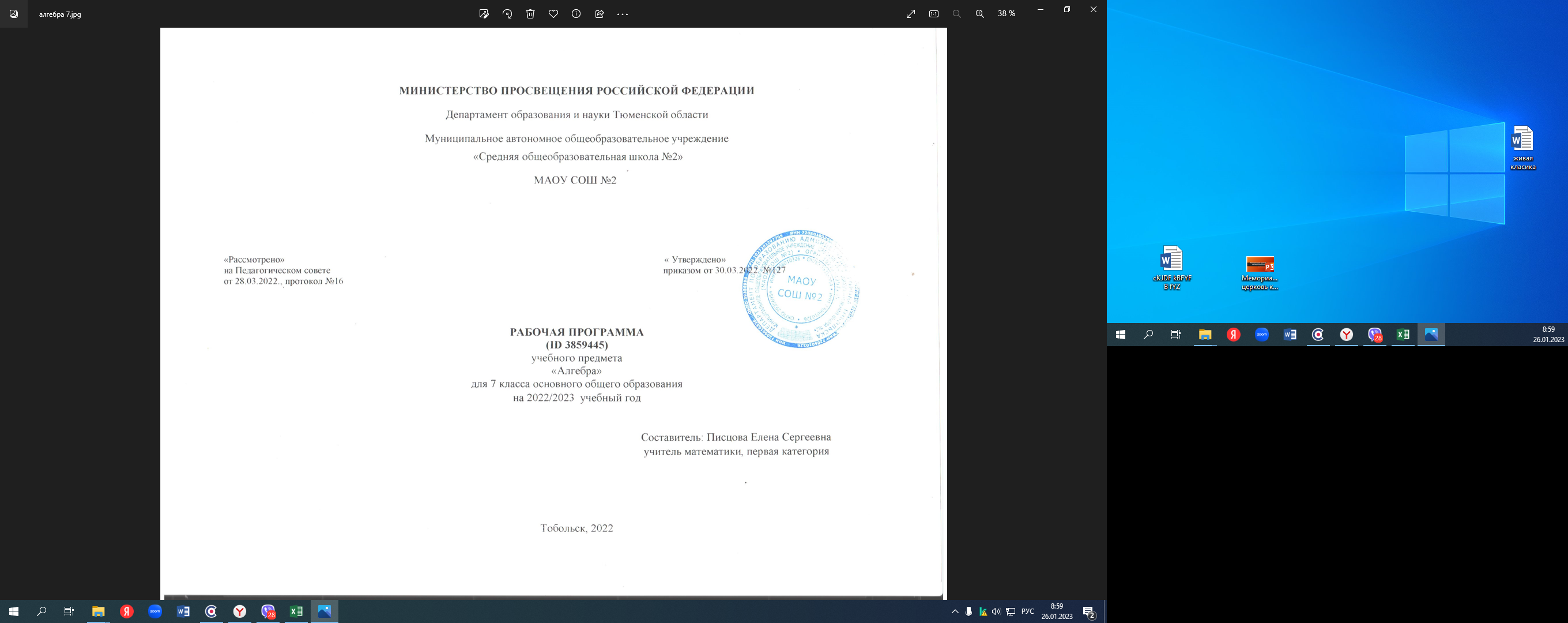 ПОЯСНИТЕЛЬНАЯ ЗАПИСКАОБЩАЯ ХАРАКТЕРИСТИКА УЧЕБНОГО КУРСА  "МАТЕМАТИКА"Предмет "Алгебра" является разделом курса "Математика". Рабочая программа по предмету "Алгебра" для обучающихся 7 классов разработана на основе Федерального государственного образовательного стандарта основного общего образования с учётом и современных мировых требований, предъявляемых к математическому образованию, и традиций российского образования, которые обеспечивают овладение ключевыми компетенциями, составляющими основу для непрерывного образования и саморазвития, а также целостность общекультурного, личностного и познавательного развития обучающихся. В программе учтены идеи и положения Концепции развития математического образования в Российской Федерации. В эпоху цифровой трансформации всех сфер человеческой деятельности невозможно стать образованным современным человеком без базовой математической подготовки. Уже в школе математика служит опорным предметом для изучения смежных дисциплин, а после школы реальной необходимостью становится непрерывное образование, что требует полноценной базовой общеобразовательной подготовки, в том числе и математической. Это обусловлено тем, что в наши дни растёт число профессий, связанных с непосредственным применением математики: и в сфере экономики, и в бизнесе, и в технологических областях, и даже в гуманитарных сферах. Таким образом, круг школьников, для которых математика может стать значимым предметом, расширяется.Практическая полезность математики обусловлена тем, что её предметом являются фундаментальные структуры нашего мира: пространственные формы и количественные отношения от простейших, усваиваемых в непосредственном опыте, до достаточно сложных, необходимых для развития научных и прикладных идей. Без конкретных математических знаний затруднено понимание принципов устройства и использования современной техники, восприятие и интерпретация разнообразной социальной, экономической, политической информации, малоэффективна повседневная практическая деятельность. Каждому человеку в своей жизни приходится выполнять расчёты и составлять алгоритмы, находить и применять формулы, владеть практическими приёмами геометрических измерений и построений, читать информацию, представленную в виде таблиц, диаграмм и графиков, жить в условиях неопределённости и понимать вероятностный характер случайных событий.Одновременно с расширением сфер применения математики в современном обществе всё более важным становится математический стиль мышления, проявляющийся в определённых умственных навыках. В процессе изучения математики в арсенал приёмов и методов мышления человека естественным образом включаются индукция и дедукция, обобщение и конкретизация, анализ и синтез, классификация и систематизация, абстрагирование и аналогия. Объекты математических умозаключений, правила их конструирования раскрывают механизм логических построений, способствуют выработке умения формулировать, обосновывать и доказывать суждения, тем самым развивают логическое мышление. Ведущая роль принадлежит математике и в формировании алгоритмической компоненты мышления и воспитании умений действовать по заданным алгоритмам, совершенствовать известные и конструировать новые. В процессе решения задач — основой учебной деятельности на уроках математики — развиваются также творческая и прикладная стороны мышления.Обучение математике даёт возможность развивать у обучающихся точную, рациональную и информативную речь, умение отбирать наиболее подходящие языковые, символические, графические средства для выражения суждений и наглядного их представления.Необходимым компонентом общей культуры в современном толковании является общее знакомство с методами познания действительности, представление о предмете и методах математики, их отличий от методов других естественных и гуманитарных наук, об особенностях применения математики для решения научных и прикладных задач. Таким образом, математическое образование вносит свой вклад в формирование общей культуры человека.Изучение математики также способствует эстетическому воспитанию человека, пониманию красоты и изящества математических рассуждений, восприятию геометрических форм, усвоению идеи симметрии.ЦЕЛИ ИЗУЧЕНИЯ УЧЕБНОГО КУРСА "АЛГЕБРА"Алгебра является одним из опорных курсов основной школы: она обеспечивает изучение других дисциплин, как естественнонаучного, так и гуманитарного циклов, её освоение необходимо для продолжения образования и в повседневной жизни. Развитие у обучающихся научных представлений о происхождении и сущности алгебраических абстракций, способе отражения математической наукой явлений и процессов в природе и обществе, роли математического моделирования в научном познании и в практике способствует формированию научного мировоззрения и качеств мышления, необходимых для адаптации в современном цифровом обществе. Изучение алгебры естественным образом обеспечивает развитие умения наблюдать, сравнивать, находить закономерности, требует критичности мышления, способности аргументированно обосновывать свои действия и выводы, формулировать утверждения. Освоение курса алгебры обеспечивает развитие логического мышления обучающихся: они используют дедуктивные и индуктивные рассуждения, обобщение и конкретизацию, абстрагирование и аналогию. Обучение алгебре предполагает значительный объём самостоятельной деятельности обучающихся, поэтому самостоятельное решение задач естественным образом является реализацией деятельностного принципа обучения.В структуре программы учебного курса «Алгебра» основной школы основное место занимают содержательно-методические линии: «Числа и вычисления»; «Алгебраические выражения»; «Уравнения и неравенства»; «Функции». Каждая из этих содержательно-методических линий развивается на протяжении трёх лет изучения курса, естественным образом переплетаясь и взаимодействуя с другими его линиями. В ходе изучения курса обучающимся приходится логически рассуждать, использовать теоретико-множественный язык. В связи с этим целесообразно включить в программу некоторые основы логики, пронизывающие все основные разделы математического образования и способствующие овладению обучающимися основ универсального математического языка. Таким образом, можно утверждать, что содержательной и структурной особенностью курса «Алгебра» является его интегрированный характер.Содержание линии «Числа и вычисления» служит основой для дальнейшего изучения математики, способствует развитию у обучающихся логического мышления, формированию умения пользоваться алгоритмами, а также приобретению практических навыков, необходимых для повседневной жизни. Развитие понятия о числе в основной школе связано с рациональными и иррациональными числами, формированием представлений о действительном числе. Завершение освоения числовой линии отнесено к старшему звену общего образования.Содержание двух алгебраических линий — «Алгебраические выражения» и «Уравнения и неравенства» способствует формированию у обучающихся математического аппарата, необходимого для решения задач математики, смежных предметов и практико-ориентированных задач. В основной школе учебный материал группируется вокруг рациональных выражений. Алгебра демонстрирует значение математики как языка для построения математических моделей, описания процессов и явлений реального мира. В задачи обучения алгебре входят также дальнейшее развитие алгоритмического мышления, необходимого, в частности, для освоения курса информатики, и овладение навыками дедуктивных рассуждений. Преобразование символьных форм вносит свой специфический вклад в развитие воображения, способностей к математическому творчеству.Содержание функционально-графической линии нацелено на получение школьниками знаний о функциях как важнейшей математической модели для описания и исследования разно образных процессов и явлений в природе и обществе. Изучение этого материала способствует развитию у обучающихся умения использовать различные выразительные средства языка математики — словесные, символические, графические, вносит вклад в формирование представлений о роли математики в развитии цивилизации и культуры.МЕСТО УЧЕБНОГО КУРСА В УЧЕБНОМ ПЛАНЕСогласно учебному плану в 7 классе изучается учебный курс «Алгебра», который включает следующие основные разделы содержания: «Числа и вычисления», «Алгебраические выражения», «Уравнения и неравенства», «Функции». Учебный план на изучение алгебры в 7 классах отводит 3 учебных часа в неделю, 102 учебных часа в год.СОДЕРЖАНИЕ УЧЕБНОГО КУРСА «АЛГЕБРА»Числа и вычисленияРациональные числа. Дроби обыкновенные и десятичные, переход от одной формы записи дробей к другой. Понятие рационального числа, запись, сравнение, упорядочивание рациональных чисел. Арифметические действия с рациональными числами. Решение задач из реальной практики на части, на дроби. Степень с натуральным показателем: определение, преобразование выражений на основе определения, запись больших чисел. Проценты, запись процентов в виде дроби и дроби в виде процентов. Три основные задачи на проценты, решение задач из  реальной практики. Применение признаков делимости, разложение на множители натуральных чисел. Реальные зависимости, в том числе прямая и обратная пропорциональности.Алгебраические выраженияПеременные, числовое значение выражения с переменной. Допустимые значения переменных. Представление зависимости между величинами в виде формулы. Вычисления по формулам. Преобразование буквенных выражений, тождественно равные выражения, правила преобразования сумм и произведений, правила раскрытия скобок и приведения подобных слагаемых. Свойства степени с натуральным показателем. Одночлены и многочлены. Степень многочлена. Сложение, вычитание, умножение многочленов. Формулы сокращённого умножения: квадрат суммы и квадрат разности. Формула разности квадратов. Разложение многочленов на множители.УравненияУравнение, корень уравнения, правила преобразования уравнения, равносильность уравнений. Линейное уравнение с одной переменной, число корней линейного уравнения, решение линейных уравнений. Составление уравнений по условию задачи. Решение текстовых задач с помощью уравнений. Линейное уравнение с двумя переменными и его график. Система двух линейных уравнений с двумя переменными. Решение систем уравнений способом подстановки. Примеры решения текстовых задач с помощью систем уравнений.Координаты и графики. ФункцииКоордината точки на прямой. Числовые промежутки. Расстояние между двумя точками координатной прямой.  Прямоугольная система координат, оси Ox и Oy. Абсцисса и ордината точки на координатной плоскости. Примеры графиков, заданных формулами. Чтение графиков реальных зависимостей. Понятие функции. График функции. Свойства функций. Линейная функция, её график. График функции y= IхI. Графическое решение линейных уравнений и систем линейных уравнений.ПЛАНИРУЕМЫЕ ОБРАЗОВАТЕЛЬНЫЕ РЕЗУЛЬТАТЫОсвоение учебного предмета «Алгебры» должно обеспечивать достижение на уровне основного общего образования следующих личностных, метапредметных и предметных образовательных результатов:ЛИЧНОСТНЫЕ РЕЗУЛЬТАТЫЛичностные результаты освоения программы учебного предмета «Алгебра» характеризуются:Патриотическое воспитание:проявлением интереса к прошлому и настоящему российской математики, ценностным отношением к достижениям российских математиков и российской математической школы, к использованию этих достижений в других науках и прикладных сферах.Гражданское и духовно-нравственное воспитание:готовностью к выполнению обязанностей гражданина и реализации его прав, представлением о математических основах функционирования различных структур, явлений, процедур гражданского общества (выборы, опросы и пр.); готовностью к обсуждению этических проблем, связанных с практическим применением достижений науки, осознанием важности мораль- но-этических принципов в деятельности учёного.Трудовое воспитание:установкой на активное участие в решении практических задач математической направленности, осознанием важности математического образования на протяжении всей жизни для успешной профессиональной деятельности и развитием необходимых умений;осознанным выбором и построением индивидуальной траектории образования и жизненных планов с учётом личных интересов и общественных потребностей.Эстетическое воспитание:способностью к эмоциональному и эстетическому восприятию математических объектов, задач, решений, рассуждений; умению видеть математические закономерности в искусстве.Ценности научного познания:ориентацией в деятельности на современную систему научных представлений об основных закономерностях развития человека, природы и общества, пониманием математической науки как сферы человеческой деятельности, этапов её развития и значимости для развития цивилизации;овладением языком математики и математической культурой как средством познания мира;овладением простейшими навыками исследовательской деятельности.Физическое воспитание, формирование культуры здоровья и эмоционального благополучия:готовностью применять математические знания в интересах своего здоровья, ведения здорового образа жизни (здоровое питание, сбалансированный режим занятий и отдыха, регулярная физическая активность);сформированностью навыка рефлексии, признанием своего права на ошибку и такого же права другого человека.Экологическое воспитание:ориентацией на применение математических знаний для решения задач в области сохранности окружающей среды, планирования поступков и оценки их возможных последствий для окружающей среды;осознанием глобального характера экологических проблем и путей их решения.Личностные результаты, обеспечивающие адаптацию обучающегося к изменяющимся условиям социальной и природной среды:готовностью к действиям в условиях неопределённости, повышению уровня своей компетентности через практическую деятельность, в том числе умение учиться у других людей, приобретать в совместной деятельности новые знания, навыки и компетенции из опыта других; необходимостью в формировании новых знаний, в том числе формулировать идеи, понятия, гипотезы об объектах и явлениях, в том числе ранее не известных, осознавать дефициты собственных знаний и компетентностей, планировать своё развитие;способностью осознавать стрессовую ситуацию, воспринимать стрессовую ситуацию как вызов, требующий контрмер, корректировать принимаемые решения и действия, формулировать и оценивать риски и последствия, формировать опыт.МЕТАПРЕДМЕТНЫЕ РЕЗУЛЬТАТЫ     Метапредметные результаты освоения программы учебного предмета «Алгебра» характеризуются овладением универсальными познавательными действиями, универсальными коммуникативными действиями и универсальными регулятивными действиями.1)   Универсальные познавательные действия обеспечивают формирование базовых когнитивных процессов, обучающихся (освоение методов познания окружающего мира; применение логических, исследовательских операций, умений работать с информацией).Базовые логические действия:выявлять и характеризовать существенные признаки математических объектов, понятий, отношений между понятиями; формулировать определения понятий; устанавливать существенный признак классификации, основания для обобщения и сравнения, критерии проводимого анализа;воспринимать, формулировать и преобразовывать суждения: утвердительные и отрицательные, единичные, частные и общие; условные;выявлять математические закономерности, взаимосвязи и противоречия в фактах, данных, наблюдениях и утверждениях; предлагать критерии для выявления закономерностей и противоречий;делать выводы с использованием законов логики, дедуктивных и индуктивных умозаключений, умозаключений по аналогии;разбирать доказательства математических утверждений (прямые и от противного), проводить самостоятельно несложные доказательства математических фактов, выстраивать аргументацию, приводить примеры и контрпримеры; обосновывать собственные рассуждения;выбирать способ решения учебной задачи (сравнивать несколько вариантов решения, выбирать наиболее подходящий с учётом самостоятельно выделенных критериев).Базовые исследовательские действия:использовать вопросы как исследовательский инструмент познания; формулировать вопросы, фиксирующие противоречие, проблему, самостоятельно устанавливать искомое и данное, формировать гипотезу, аргументировать свою позицию, мнение;проводить по самостоятельно составленному плану несложный эксперимент, небольшое исследование по установлению особенностей математического объекта, зависимостей объектов между собой;самостоятельно формулировать обобщения и выводы по результатам проведённого наблюдения, исследования, оценивать достоверность полученных результатов, выводов и обобщений;прогнозировать возможное развитие процесса, а также выдвигать предположения о его развитии в новых условиях.Работа с информацией:выявлять недостаточность и избыточность информации, данных, необходимых для решения задачи;выбирать, анализировать, систематизировать и интерпретировать информацию различных видов и форм представления;выбирать форму представления информации и иллюстрировать решаемые задачи схемами, диаграммами, иной графикой и их комбинациями;оценивать надёжность информации по критериям, предложенным учителем или сформулированным самостоятельно.2)  Универсальные коммуникативные действия обеспечивают сформированность социальных навыков обучающихся.Общение:воспринимать и формулировать суждения в соответствии с условиями и целями общения; ясно, точно, грамотно выражать свою точку зрения в устных и письменных текстах, давать пояснения по ходу решения задачи, комментировать полученный результат;в ходе обсуждения задавать вопросы по существу обсуждаемой темы, проблемы, решаемой задачи, высказывать идеи, нацеленные на поиск решения; сопоставлять свои суждения с суждениями других участников диалога, обнаруживать различие и сходство позиций; в корректной форме формулировать разногласия, свои возражения;представлять результаты решения задачи, эксперимента, исследования, проекта; самостоятельно выбирать формат выступления с учётом задач презентации и особенностей аудитории.Сотрудничество:понимать и использовать преимущества командной и индивидуальной работы при решении учебных математических задач;принимать цель совместной деятельности, планировать организацию совместной работы, распределять виды работ, договариваться, обсуждать процесс и результат работы; обобщать мнения нескольких людей;участвовать в групповых формах работы (обсуждения, обмен мнениями, мозговые штурмы и др.);выполнять свою часть работы и координировать свои действия с другими членами команды;оценивать качество своего вклада в общий продукт по критериям, сформулированным участниками взаимодействия.3)  Универсальные регулятивные действия обеспечивают формирование смысловых установок и жизненных навыков личности.Самоорганизация:самостоятельно составлять план, алгоритм решения задачи (или его часть), выбирать способ решения с учётом имеющихся ресурсов и собственных возможностей, аргументировать и корректировать варианты решений с учётом новой информации.Самоконтроль:владеть способами самопроверки, самоконтроля процесса и результата решения математической задачи;предвидеть трудности, которые могут возникнуть при решении задачи, вносить коррективы в деятельность на основе новых обстоятельств, найденных ошибок, выявленных трудностей;оценивать соответствие результата деятельности поставленной цели и условиям, объяснять причины достижения или недостижения цели, находить ошибку, давать оценку приобретённому опыту.ПРЕДМЕТНЫЕ РЕЗУЛЬТАТЫОсвоение учебного курса «Алгебра» 7 класс должно обеспечивать достижение следующих предметных образовательных результатов:Числа и вычисленияНаходить значения числовых выражений; применять разнообразные способы и приёмы вычисления значений дробных выражений, содержащих обыкновенные и десятичные дроби.Переходить от одной формы записи чисел к другой (преобразовывать десятичную дробь в обыкновенную, обыкновенную в десятичную, в частности в бесконечную десятичную дробь).Сравнивать и упорядочивать рациональные числа.Округлять числа.Выполнять прикидку и оценку результата вычислений, оценку значений числовых выражений.Выполнять действия со степенями с натуральными показателями.Применять признаки делимости, разложение на множители натуральных чисел.Решать практико-ориентированные задачи, связанные с отношением величин, пропорциональностью величин, процентами; интерпретировать результаты решения задач с учётом ограничений, связанных со свойствами рассматриваемых объектов.Алгебраические выраженияИспользовать алгебраическую терминологию и символику, применять её в процессе освоения учебного материала.Находить значения буквенных выражений при заданных значениях переменных.Выполнять преобразования целого выражения в многочлен приведением подобных слагаемых, раскрытием скобок.Выполнять умножение одночлена на многочлен и многочлена на многочлен, применять формулы квадрата суммы и квадрата разности.Осуществлять разложение многочленов на множители с помощью вынесения за скобки общего множителя, группировки слагаемых, применения формул сокращённого умножения.Применять преобразования многочленов для решения различных задач из математики, смежных предметов, из реальной практики.Использовать свойства степеней с натуральными показателями для преобразования выражений.Уравнения и неравенстваРешать линейные уравнения с одной переменной, применяя правила перехода от исходного уравнения к равносильному ему. Проверять, является ли число корнем уравнения.Применять графические методы при решении линейных уравнений и их систем.Подбирать примеры пар чисел, являющихся решением линейного уравнения с двумя переменными.Строить в координатной плоскости график линейного уравнения с двумя переменными; пользуясь графиком, приводить примеры решения уравнения.Решать системы двух линейных уравнений с двумя переменными, в том числе графически.Составлять и решать линейное уравнение или систему линейных уравнений по условию задачи, интерпретировать в соответствии с контекстом задачи полученный результат.Координаты и графики. ФункцииИзображать на координатной прямой точки, соответствующие заданным координатам, лучи, отрезки, интервалы; за писывать числовые промежутки на алгебраическом языке.Отмечать в координатной плоскости точки по заданным ко ординатам; строить графики линейных функций. Строить график функции y = I х I.Описывать с помощью функций известные зависимости между величинами: скорость, время, расстояние; цена, количество, стоимость; производительность, время, объём работы.Находить значение функции по значению её аргумента.Понимать графический способ представления и анализа информации;извлекать и интерпретировать информацию из графиков реальных процессов и зависимостей.ТЕМАТИЧЕСКОЕ ПЛАНИРОВАНИЕс учетом рабочей программы воспитания" (описаны в "Личностных результатах")Поурочное планирование алгебра 7 КЛАССУЧЕБНО-МЕТОДИЧЕСКОЕ ОБЕСПЕЧЕНИЕ ОБРАЗОВАТЕЛЬНОГО ПРОЦЕССАОБЯЗАТЕЛЬНЫЕ УЧЕБНЫЕ МАТЕРИАЛЫ ДЛЯ УЧЕНИКАМакарычев Ю.Н., Миндюк Н.Г., Нешков К.И. и другие, Алгебра, 7 класс, Акционерное общество "ИздательствоМЕТОДИЧЕСКИЕ МАТЕРИАЛЫ ДЛЯ УЧИТЕЛЯ1. Арнольд В.И. Задачи для детей от 5 до 15 лет. М.: МЦНМО, 2007.2. Башмаков М.И., Беккер Б.М., Гольховой В.М. Задачи по математике. Алгебра и анализ . М.: Наука, 2010.3. Денищева Л.О, Карюхина Н.В, Михеева Т.Ф. Учимся решать уравнения и неравенства. М.: Интеллект-Центр, 2000.ЦИФРОВЫЕ ОБРАЗОВАТЕЛЬНЫЕ РЕСУРСЫ И РЕСУРСЫ СЕТИ ИНТЕРНЕТHTTPS://WWW.YAKLASS.RU/P/ALGEBRA/8-KLASS HTTPS://INTERNETUROK.RU/LESSON/MATEMATIKA/6-KLASS HTTPS://RESH.EDU.RU/ HTTPS://SKYSMART.RU/ARTICLES/MATHEMATIC HTTPS://INFOUROK.RUHTTPS://INFOUROK.RU МАТЕРИАЛЬНО-ТЕХНИЧЕСКОЕ ОБЕСПЕЧЕНИЕ ОБРАЗОВАТЕЛЬНОГО ПРОЦЕССАУЧЕБНОЕ ОБОРУДОВАНИЕ1. Линейка классная2. Треугольник классный (45°, 45°)3.треугольник классный (30°, 60°)4.транспортир классный5.циркуль классный6.набор классного инструмента7.рулетка8.мел белый9.мел цветной. модели для изучения геометрических фигур – части целого на круге, тригонометрический круг, стереометричный набор, наборы геометрических моделей и фигур с разверткой. печатные материалы для раздачи на уроках – портреты выдающихся ученых в области математики, дидактические материалы по алгебре и геометрии, комплекты таблиц. технические средства обучения компьютер преподавателя, мультимедийный проектор, интерактивная доска.№
п/пНаименование разделов и тем программыКоличество часовКоличество часовКоличество часовВиды деятельностиВиды деятельностиВиды, формы контроляЭлектронные (цифровые) образовательные ресурсы№
п/пНаименование разделов и тем программывсегоконтрольные работыпрактические работыВиды деятельностиВиды деятельностиВиды, формы контроляЭлектронные (цифровые) образовательные ресурсыРаздел 1. Числа и вычисления. Рациональные числа.Раздел 1. Числа и вычисления. Рациональные числа.Раздел 1. Числа и вычисления. Рациональные числа.Раздел 1. Числа и вычисления. Рациональные числа.Раздел 1. Числа и вычисления. Рациональные числа.Раздел 1. Числа и вычисления. Рациональные числа.Раздел 1. Числа и вычисления. Рациональные числа.Раздел 1. Числа и вычисления. Рациональные числа.Раздел 1. Числа и вычисления. Рациональные числа.1.1.Понятие рационального числа1Систематизировать и обогащать знания об обыкновенных и десятичных дробях.;Сравнивать и упорядочивать дроби, преобразовывая при необходимости десятичные дроби в обыкновенные, обыкновенные в десятичные, в частности в бесконечную десятичную дробь.;Применять разнообразные способы и приёмы вычисления значений дробных выражений, содержащих обыкновенные и десятичные дроби: заменять при необходимости десятичную дробь обыкновенной и обыкновенную десятичной, приводить выражение к форме, наиболее удобной для вычислений, преобразовывать дробные выражения на умножение и деление десятичных дробей к действиям с целыми числами.;Приводить числовые и буквенные примеры степени с натуральным показателем, объясняя значения основания степени и показателя степени, находить значения степеней вида an (a — любое рациональное число, n — натуральное число).;Понимать смысл записи больших чисел с помощью десятичных дробей и степеней числа 10, применять их в реальных ситуациях.;Применять признаки делимости, разложения на множители натуральных чисел.;Решать задачи на части, проценты, пропорции, на нахождение дроби (процента) от величины и величины по её дроби (проценту), дроби (процента), который- составляет одна величина от другой.;Приводить, разбирать, оценивать различные решения, записи решений текстовых задач.;Распознавать и объяснять, опираясь на определения, прямо пропорциональные и обратно пропорциональные зависимости между величинами; приводить примеры этих зависимостей из реального мира, из других учебных предметов.;Решать практико-ориентированные задачи на дроби, проценты, прямую и обратную пропорциональности, пропорции;Систематизировать и обогащать знания об обыкновенных и десятичных дробях.;Сравнивать и упорядочивать дроби, преобразовывая при необходимости десятичные дроби в обыкновенные, обыкновенные в десятичные, в частности в бесконечную десятичную дробь.;Применять разнообразные способы и приёмы вычисления значений дробных выражений, содержащих обыкновенные и десятичные дроби: заменять при необходимости десятичную дробь обыкновенной и обыкновенную десятичной, приводить выражение к форме, наиболее удобной для вычислений, преобразовывать дробные выражения на умножение и деление десятичных дробей к действиям с целыми числами.;Приводить числовые и буквенные примеры степени с натуральным показателем, объясняя значения основания степени и показателя степени, находить значения степеней вида an (a — любое рациональное число, n — натуральное число).;Понимать смысл записи больших чисел с помощью десятичных дробей и степеней числа 10, применять их в реальных ситуациях.;Применять признаки делимости, разложения на множители натуральных чисел.;Решать задачи на части, проценты, пропорции, на нахождение дроби (процента) от величины и величины по её дроби (проценту), дроби (процента), который- составляет одна величина от другой.;Приводить, разбирать, оценивать различные решения, записи решений текстовых задач.;Распознавать и объяснять, опираясь на определения, прямо пропорциональные и обратно пропорциональные зависимости между величинами; приводить примеры этих зависимостей из реального мира, из других учебных предметов.;Решать практико-ориентированные задачи на дроби, проценты, прямую и обратную пропорциональности, пропорции;Устный опрос;Письменный контроль;https://www.yaklass.ru/p/algebra/8-klass/funktciia-kvadratnogo-kornia-y-x-9098/mnozhestvo-ratcionalnykh-chisel-12344/re-05348272-ae8d-4bfd-a03f-18993c9d34811.2.
 Арифметические действия с рациональными числами.3Систематизировать и обогащать знания об обыкновенных и десятичных дробях.;Сравнивать и упорядочивать дроби, преобразовывая при необходимости десятичные дроби в обыкновенные, обыкновенные в десятичные, в частности в бесконечную десятичную дробь.;Применять разнообразные способы и приёмы вычисления значений дробных выражений, содержащих обыкновенные и десятичные дроби: заменять при необходимости десятичную дробь обыкновенной и обыкновенную десятичной, приводить выражение к форме, наиболее удобной для вычислений, преобразовывать дробные выражения на умножение и деление десятичных дробей к действиям с целыми числами.;Приводить числовые и буквенные примеры степени с натуральным показателем, объясняя значения основания степени и показателя степени, находить значения степеней вида an (a — любое рациональное число, n — натуральное число).;Понимать смысл записи больших чисел с помощью десятичных дробей и степеней числа 10, применять их в реальных ситуациях.;Применять признаки делимости, разложения на множители натуральных чисел.;Решать задачи на части, проценты, пропорции, на нахождение дроби (процента) от величины и величины по её дроби (проценту), дроби (процента), который- составляет одна величина от другой.;Приводить, разбирать, оценивать различные решения, записи решений текстовых задач.;Распознавать и объяснять, опираясь на определения, прямо пропорциональные и обратно пропорциональные зависимости между величинами; приводить примеры этих зависимостей из реального мира, из других учебных предметов.;Решать практико-ориентированные задачи на дроби, проценты, прямую и обратную пропорциональности, пропорции;Систематизировать и обогащать знания об обыкновенных и десятичных дробях.;Сравнивать и упорядочивать дроби, преобразовывая при необходимости десятичные дроби в обыкновенные, обыкновенные в десятичные, в частности в бесконечную десятичную дробь.;Применять разнообразные способы и приёмы вычисления значений дробных выражений, содержащих обыкновенные и десятичные дроби: заменять при необходимости десятичную дробь обыкновенной и обыкновенную десятичной, приводить выражение к форме, наиболее удобной для вычислений, преобразовывать дробные выражения на умножение и деление десятичных дробей к действиям с целыми числами.;Приводить числовые и буквенные примеры степени с натуральным показателем, объясняя значения основания степени и показателя степени, находить значения степеней вида an (a — любое рациональное число, n — натуральное число).;Понимать смысл записи больших чисел с помощью десятичных дробей и степеней числа 10, применять их в реальных ситуациях.;Применять признаки делимости, разложения на множители натуральных чисел.;Решать задачи на части, проценты, пропорции, на нахождение дроби (процента) от величины и величины по её дроби (проценту), дроби (процента), который- составляет одна величина от другой.;Приводить, разбирать, оценивать различные решения, записи решений текстовых задач.;Распознавать и объяснять, опираясь на определения, прямо пропорциональные и обратно пропорциональные зависимости между величинами; приводить примеры этих зависимостей из реального мира, из других учебных предметов.;Решать практико-ориентированные задачи на дроби, проценты, прямую и обратную пропорциональности, пропорции;Устный опрос;Письменный контроль;https://interneturok.ru/lesson/matematika/6-klass/umnozhenie-i-delenie-polozhitelnyh-i-otricatelnyh-chisel/svoystva-deystviy-s-ratsionalnymi-chislami1.3.Сравнение, упорядочивание рациональных чисел.
 2Систематизировать и обогащать знания об обыкновенных и десятичных дробях.;Сравнивать и упорядочивать дроби, преобразовывая при необходимости десятичные дроби в обыкновенные, обыкновенные в десятичные, в частности в бесконечную десятичную дробь.;Применять разнообразные способы и приёмы вычисления значений дробных выражений, содержащих обыкновенные и десятичные дроби: заменять при необходимости десятичную дробь обыкновенной и обыкновенную десятичной, приводить выражение к форме, наиболее удобной для вычислений, преобразовывать дробные выражения на умножение и деление десятичных дробей к действиям с целыми числами.;Приводить числовые и буквенные примеры степени с натуральным показателем, объясняя значения основания степени и показателя степени, находить значения степеней вида an (a — любое рациональное число, n — натуральное число).;Понимать смысл записи больших чисел с помощью десятичных дробей и степеней числа 10, применять их в реальных ситуациях.;Применять признаки делимости, разложения на множители натуральных чисел.;Решать задачи на части, проценты, пропорции, на нахождение дроби (процента) от величины и величины по её дроби (проценту), дроби (процента), который- составляет одна величина от другой.;Приводить, разбирать, оценивать различные решения, записи решений текстовых задач.;Распознавать и объяснять, опираясь на определения, прямо пропорциональные и обратно пропорциональные зависимости между величинами; приводить примеры этих зависимостей из реального мира, из других учебных предметов.;Решать практико-ориентированные задачи на дроби, проценты, прямую и обратную пропорциональности, пропорции;Систематизировать и обогащать знания об обыкновенных и десятичных дробях.;Сравнивать и упорядочивать дроби, преобразовывая при необходимости десятичные дроби в обыкновенные, обыкновенные в десятичные, в частности в бесконечную десятичную дробь.;Применять разнообразные способы и приёмы вычисления значений дробных выражений, содержащих обыкновенные и десятичные дроби: заменять при необходимости десятичную дробь обыкновенной и обыкновенную десятичной, приводить выражение к форме, наиболее удобной для вычислений, преобразовывать дробные выражения на умножение и деление десятичных дробей к действиям с целыми числами.;Приводить числовые и буквенные примеры степени с натуральным показателем, объясняя значения основания степени и показателя степени, находить значения степеней вида an (a — любое рациональное число, n — натуральное число).;Понимать смысл записи больших чисел с помощью десятичных дробей и степеней числа 10, применять их в реальных ситуациях.;Применять признаки делимости, разложения на множители натуральных чисел.;Решать задачи на части, проценты, пропорции, на нахождение дроби (процента) от величины и величины по её дроби (проценту), дроби (процента), который- составляет одна величина от другой.;Приводить, разбирать, оценивать различные решения, записи решений текстовых задач.;Распознавать и объяснять, опираясь на определения, прямо пропорциональные и обратно пропорциональные зависимости между величинами; приводить примеры этих зависимостей из реального мира, из других учебных предметов.;Решать практико-ориентированные задачи на дроби, проценты, прямую и обратную пропорциональности, пропорции;Устный опрос;Письменный контроль;https://resh.edu.ru/subject/lesson/6889/start/236122/1.4.Степень с натуральным показателем.
 3Систематизировать и обогащать знания об обыкновенных и десятичных дробях.;Сравнивать и упорядочивать дроби, преобразовывая при необходимости десятичные дроби в обыкновенные, обыкновенные в десятичные, в частности в бесконечную десятичную дробь.;Применять разнообразные способы и приёмы вычисления значений дробных выражений, содержащих обыкновенные и десятичные дроби: заменять при необходимости десятичную дробь обыкновенной и обыкновенную десятичной, приводить выражение к форме, наиболее удобной для вычислений, преобразовывать дробные выражения на умножение и деление десятичных дробей к действиям с целыми числами.;Приводить числовые и буквенные примеры степени с натуральным показателем, объясняя значения основания степени и показателя степени, находить значения степеней вида an (a — любое рациональное число, n — натуральное число).;Понимать смысл записи больших чисел с помощью десятичных дробей и степеней числа 10, применять их в реальных ситуациях.;Применять признаки делимости, разложения на множители натуральных чисел.;Решать задачи на части, проценты, пропорции, на нахождение дроби (процента) от величины и величины по её дроби (проценту), дроби (процента), который- составляет одна величина от другой.;Приводить, разбирать, оценивать различные решения, записи решений текстовых задач.;Распознавать и объяснять, опираясь на определения, прямо пропорциональные и обратно пропорциональные зависимости между величинами; приводить примеры этих зависимостей из реального мира, из других учебных предметов.;Решать практико-ориентированные задачи на дроби, проценты, прямую и обратную пропорциональности, пропорции;Систематизировать и обогащать знания об обыкновенных и десятичных дробях.;Сравнивать и упорядочивать дроби, преобразовывая при необходимости десятичные дроби в обыкновенные, обыкновенные в десятичные, в частности в бесконечную десятичную дробь.;Применять разнообразные способы и приёмы вычисления значений дробных выражений, содержащих обыкновенные и десятичные дроби: заменять при необходимости десятичную дробь обыкновенной и обыкновенную десятичной, приводить выражение к форме, наиболее удобной для вычислений, преобразовывать дробные выражения на умножение и деление десятичных дробей к действиям с целыми числами.;Приводить числовые и буквенные примеры степени с натуральным показателем, объясняя значения основания степени и показателя степени, находить значения степеней вида an (a — любое рациональное число, n — натуральное число).;Понимать смысл записи больших чисел с помощью десятичных дробей и степеней числа 10, применять их в реальных ситуациях.;Применять признаки делимости, разложения на множители натуральных чисел.;Решать задачи на части, проценты, пропорции, на нахождение дроби (процента) от величины и величины по её дроби (проценту), дроби (процента), который- составляет одна величина от другой.;Приводить, разбирать, оценивать различные решения, записи решений текстовых задач.;Распознавать и объяснять, опираясь на определения, прямо пропорциональные и обратно пропорциональные зависимости между величинами; приводить примеры этих зависимостей из реального мира, из других учебных предметов.;Решать практико-ориентированные задачи на дроби, проценты, прямую и обратную пропорциональности, пропорции;Устный опрос;Письменный контроль;https://www.yaklass.ru/p/algebra/7-klass/svoistva-stepenei-s-naturalnym-pokazatelem-9095/poniatie-stepeni-s-naturalnym-pokazatelem-9093 https://interneturok.ru/lesson/algebra/7-klass/povtorenie-kursa-algebry-7go-klassa/stepen-s-naturalnym-pokazatelem-i-eyo-svoystva1.5.Решение основных задач на дроби, проценты из реальной практики.41Систематизировать и обогащать знания об обыкновенных и десятичных дробях.;Сравнивать и упорядочивать дроби, преобразовывая при необходимости десятичные дроби в обыкновенные, обыкновенные в десятичные, в частности в бесконечную десятичную дробь.;Применять разнообразные способы и приёмы вычисления значений дробных выражений, содержащих обыкновенные и десятичные дроби: заменять при необходимости десятичную дробь обыкновенной и обыкновенную десятичной, приводить выражение к форме, наиболее удобной для вычислений, преобразовывать дробные выражения на умножение и деление десятичных дробей к действиям с целыми числами.;Приводить числовые и буквенные примеры степени с натуральным показателем, объясняя значения основания степени и показателя степени, находить значения степеней вида an (a — любое рациональное число, n — натуральное число).;Понимать смысл записи больших чисел с помощью десятичных дробей и степеней числа 10, применять их в реальных ситуациях.;Применять признаки делимости, разложения на множители натуральных чисел.;Решать задачи на части, проценты, пропорции, на нахождение дроби (процента) от величины и величины по её дроби (проценту), дроби (процента), который- составляет одна величина от другой.;Приводить, разбирать, оценивать различные решения, записи решений текстовых задач.;Распознавать и объяснять, опираясь на определения, прямо пропорциональные и обратно пропорциональные зависимости между величинами; приводить примеры этих зависимостей из реального мира, из других учебных предметов.;Решать практико-ориентированные задачи на дроби, проценты, прямую и обратную пропорциональности, пропорции;Систематизировать и обогащать знания об обыкновенных и десятичных дробях.;Сравнивать и упорядочивать дроби, преобразовывая при необходимости десятичные дроби в обыкновенные, обыкновенные в десятичные, в частности в бесконечную десятичную дробь.;Применять разнообразные способы и приёмы вычисления значений дробных выражений, содержащих обыкновенные и десятичные дроби: заменять при необходимости десятичную дробь обыкновенной и обыкновенную десятичной, приводить выражение к форме, наиболее удобной для вычислений, преобразовывать дробные выражения на умножение и деление десятичных дробей к действиям с целыми числами.;Приводить числовые и буквенные примеры степени с натуральным показателем, объясняя значения основания степени и показателя степени, находить значения степеней вида an (a — любое рациональное число, n — натуральное число).;Понимать смысл записи больших чисел с помощью десятичных дробей и степеней числа 10, применять их в реальных ситуациях.;Применять признаки делимости, разложения на множители натуральных чисел.;Решать задачи на части, проценты, пропорции, на нахождение дроби (процента) от величины и величины по её дроби (проценту), дроби (процента), который- составляет одна величина от другой.;Приводить, разбирать, оценивать различные решения, записи решений текстовых задач.;Распознавать и объяснять, опираясь на определения, прямо пропорциональные и обратно пропорциональные зависимости между величинами; приводить примеры этих зависимостей из реального мира, из других учебных предметов.;Решать практико-ориентированные задачи на дроби, проценты, прямую и обратную пропорциональности, пропорции;Устный опрос;Письменный контроль;https://urok.1sept.ru/articles/5382211.6.Признаки делимости, разложения на множители натуральных чисел.4Систематизировать и обогащать знания об обыкновенных и десятичных дробях.;Сравнивать и упорядочивать дроби, преобразовывая при необходимости десятичные дроби в обыкновенные, обыкновенные в десятичные, в частности в бесконечную десятичную дробь.;Применять разнообразные способы и приёмы вычисления значений дробных выражений, содержащих обыкновенные и десятичные дроби: заменять при необходимости десятичную дробь обыкновенной и обыкновенную десятичной, приводить выражение к форме, наиболее удобной для вычислений, преобразовывать дробные выражения на умножение и деление десятичных дробей к действиям с целыми числами.;Приводить числовые и буквенные примеры степени с натуральным показателем, объясняя значения основания степени и показателя степени, находить значения степеней вида an (a — любое рациональное число, n — натуральное число).;Понимать смысл записи больших чисел с помощью десятичных дробей и степеней числа 10, применять их в реальных ситуациях.;Применять признаки делимости, разложения на множители натуральных чисел.;Решать задачи на части, проценты, пропорции, на нахождение дроби (процента) от величины и величины по её дроби (проценту), дроби (процента), который- составляет одна величина от другой.;Приводить, разбирать, оценивать различные решения, записи решений текстовых задач.;Распознавать и объяснять, опираясь на определения, прямо пропорциональные и обратно пропорциональные зависимости между величинами; приводить примеры этих зависимостей из реального мира, из других учебных предметов.;Решать практико-ориентированные задачи на дроби, проценты, прямую и обратную пропорциональности, пропорции;Систематизировать и обогащать знания об обыкновенных и десятичных дробях.;Сравнивать и упорядочивать дроби, преобразовывая при необходимости десятичные дроби в обыкновенные, обыкновенные в десятичные, в частности в бесконечную десятичную дробь.;Применять разнообразные способы и приёмы вычисления значений дробных выражений, содержащих обыкновенные и десятичные дроби: заменять при необходимости десятичную дробь обыкновенной и обыкновенную десятичной, приводить выражение к форме, наиболее удобной для вычислений, преобразовывать дробные выражения на умножение и деление десятичных дробей к действиям с целыми числами.;Приводить числовые и буквенные примеры степени с натуральным показателем, объясняя значения основания степени и показателя степени, находить значения степеней вида an (a — любое рациональное число, n — натуральное число).;Понимать смысл записи больших чисел с помощью десятичных дробей и степеней числа 10, применять их в реальных ситуациях.;Применять признаки делимости, разложения на множители натуральных чисел.;Решать задачи на части, проценты, пропорции, на нахождение дроби (процента) от величины и величины по её дроби (проценту), дроби (процента), который- составляет одна величина от другой.;Приводить, разбирать, оценивать различные решения, записи решений текстовых задач.;Распознавать и объяснять, опираясь на определения, прямо пропорциональные и обратно пропорциональные зависимости между величинами; приводить примеры этих зависимостей из реального мира, из других учебных предметов.;Решать практико-ориентированные задачи на дроби, проценты, прямую и обратную пропорциональности, пропорции;Устный опрос;Письменный контроль;https://resh.edu.ru/subject/lesson/7236/conspect/303591/1.7.Реальные зависимости.3Систематизировать и обогащать знания об обыкновенных и десятичных дробях.;Сравнивать и упорядочивать дроби, преобразовывая при необходимости десятичные дроби в обыкновенные, обыкновенные в десятичные, в частности в бесконечную десятичную дробь.;Применять разнообразные способы и приёмы вычисления значений дробных выражений, содержащих обыкновенные и десятичные дроби: заменять при необходимости десятичную дробь обыкновенной и обыкновенную десятичной, приводить выражение к форме, наиболее удобной для вычислений, преобразовывать дробные выражения на умножение и деление десятичных дробей к действиям с целыми числами.;Приводить числовые и буквенные примеры степени с натуральным показателем, объясняя значения основания степени и показателя степени, находить значения степеней вида an (a — любое рациональное число, n — натуральное число).;Понимать смысл записи больших чисел с помощью десятичных дробей и степеней числа 10, применять их в реальных ситуациях.;Применять признаки делимости, разложения на множители натуральных чисел.;Решать задачи на части, проценты, пропорции, на нахождение дроби (процента) от величины и величины по её дроби (проценту), дроби (процента), который- составляет одна величина от другой.;Приводить, разбирать, оценивать различные решения, записи решений текстовых задач.;Распознавать и объяснять, опираясь на определения, прямо пропорциональные и обратно пропорциональные зависимости между величинами; приводить примеры этих зависимостей из реального мира, из других учебных предметов.;Решать практико-ориентированные задачи на дроби, проценты, прямую и обратную пропорциональности, пропорции;Систематизировать и обогащать знания об обыкновенных и десятичных дробях.;Сравнивать и упорядочивать дроби, преобразовывая при необходимости десятичные дроби в обыкновенные, обыкновенные в десятичные, в частности в бесконечную десятичную дробь.;Применять разнообразные способы и приёмы вычисления значений дробных выражений, содержащих обыкновенные и десятичные дроби: заменять при необходимости десятичную дробь обыкновенной и обыкновенную десятичной, приводить выражение к форме, наиболее удобной для вычислений, преобразовывать дробные выражения на умножение и деление десятичных дробей к действиям с целыми числами.;Приводить числовые и буквенные примеры степени с натуральным показателем, объясняя значения основания степени и показателя степени, находить значения степеней вида an (a — любое рациональное число, n — натуральное число).;Понимать смысл записи больших чисел с помощью десятичных дробей и степеней числа 10, применять их в реальных ситуациях.;Применять признаки делимости, разложения на множители натуральных чисел.;Решать задачи на части, проценты, пропорции, на нахождение дроби (процента) от величины и величины по её дроби (проценту), дроби (процента), который- составляет одна величина от другой.;Приводить, разбирать, оценивать различные решения, записи решений текстовых задач.;Распознавать и объяснять, опираясь на определения, прямо пропорциональные и обратно пропорциональные зависимости между величинами; приводить примеры этих зависимостей из реального мира, из других учебных предметов.;Решать практико-ориентированные задачи на дроби, проценты, прямую и обратную пропорциональности, пропорции;Устный опрос;Письменный контроль;1.8.Прямая и обратная пропорциональности51Систематизировать и обогащать знания об обыкновенных и десятичных дробях.;Сравнивать и упорядочивать дроби, преобразовывая при необходимости десятичные дроби в обыкновенные, обыкновенные в десятичные, в частности в бесконечную десятичную дробь.;Применять разнообразные способы и приёмы вычисления значений дробных выражений, содержащих обыкновенные и десятичные дроби: заменять при необходимости десятичную дробь обыкновенной и обыкновенную десятичной, приводить выражение к форме, наиболее удобной для вычислений, преобразовывать дробные выражения на умножение и деление десятичных дробей к действиям с целыми числами.;Приводить числовые и буквенные примеры степени с натуральным показателем, объясняя значения основания степени и показателя степени, находить значения степеней вида an (a — любое рациональное число, n — натуральное число).;Понимать смысл записи больших чисел с помощью десятичных дробей и степеней числа 10, применять их в реальных ситуациях.;Применять признаки делимости, разложения на множители натуральных чисел.;Решать задачи на части, проценты, пропорции, на нахождение дроби (процента) от величины и величины по её дроби (проценту), дроби (процента), который- составляет одна величина от другой.;Приводить, разбирать, оценивать различные решения, записи решений текстовых задач.;Распознавать и объяснять, опираясь на определения, прямо пропорциональные и обратно пропорциональные зависимости между величинами; приводить примеры этих зависимостей из реального мира, из других учебных предметов.;Решать практико-ориентированные задачи на дроби, проценты, прямую и обратную пропорциональности, пропорции;Систематизировать и обогащать знания об обыкновенных и десятичных дробях.;Сравнивать и упорядочивать дроби, преобразовывая при необходимости десятичные дроби в обыкновенные, обыкновенные в десятичные, в частности в бесконечную десятичную дробь.;Применять разнообразные способы и приёмы вычисления значений дробных выражений, содержащих обыкновенные и десятичные дроби: заменять при необходимости десятичную дробь обыкновенной и обыкновенную десятичной, приводить выражение к форме, наиболее удобной для вычислений, преобразовывать дробные выражения на умножение и деление десятичных дробей к действиям с целыми числами.;Приводить числовые и буквенные примеры степени с натуральным показателем, объясняя значения основания степени и показателя степени, находить значения степеней вида an (a — любое рациональное число, n — натуральное число).;Понимать смысл записи больших чисел с помощью десятичных дробей и степеней числа 10, применять их в реальных ситуациях.;Применять признаки делимости, разложения на множители натуральных чисел.;Решать задачи на части, проценты, пропорции, на нахождение дроби (процента) от величины и величины по её дроби (проценту), дроби (процента), который- составляет одна величина от другой.;Приводить, разбирать, оценивать различные решения, записи решений текстовых задач.;Распознавать и объяснять, опираясь на определения, прямо пропорциональные и обратно пропорциональные зависимости между величинами; приводить примеры этих зависимостей из реального мира, из других учебных предметов.;Решать практико-ориентированные задачи на дроби, проценты, прямую и обратную пропорциональности, пропорции;Устный опрос;Письменный контроль;https://resh.edu.ru/subject/lesson/6840/conspect/237795/
https://skysmart.ru/articles/mathematic/pryamaya-i-obratnaya-proporcionalnost 
https://infourok.ru/urok-grafiki-pryamoy-i-obratnoy-proporcionalnosti-klass-530888.html
Итого по разделуИтого по разделу2520Раздел 2. Алгебраические выражения.Раздел 2. Алгебраические выражения.Раздел 2. Алгебраические выражения.Раздел 2. Алгебраические выражения.Раздел 2. Алгебраические выражения.Раздел 2. Алгебраические выражения.Раздел 2. Алгебраические выражения.Раздел 2. Алгебраические выражения.Раздел 2. Алгебраические выражения.2.1.Буквенные выражения.1Овладеть алгебраической терминологией и символикой, применять её в процессе освоения учебного материала.;Находить значения буквенных выражений при заданных значениях букв; выполнять вычисления по формулам.;Выполнять преобразования целого выражения в многочлен приведением подобных слагаемых, раскрытием скобок.;Выполнять умножение одночлена на многочлен и многочлена на многочлен, применять формулы квадрата суммы и квадрата разности.;Осуществлять разложение многочленов на множители путём вынесения за скобки общего множителя, применения формулы разности квадратов, формул сокращённого умножения.;Применять преобразование многочленов для решения различных задач из математики, смежных предметов, из реальной практики.;Знакомиться с историей развития математики;Устный опрос;Письменный контроль;Устный опрос;Письменный контроль;https://resh.edu.ru/subject/lesson/7258/conspect/310099/2.2.Переменные.1Овладеть алгебраической терминологией и символикой, применять её в процессе освоения учебного материала.;Находить значения буквенных выражений при заданных значениях букв; выполнять вычисления по формулам.;Выполнять преобразования целого выражения в многочлен приведением подобных слагаемых, раскрытием скобок.;Выполнять умножение одночлена на многочлен и многочлена на многочлен, применять формулы квадрата суммы и квадрата разности.;Осуществлять разложение многочленов на множители путём вынесения за скобки общего множителя, применения формулы разности квадратов, формул сокращённого умножения.;Применять преобразование многочленов для решения различных задач из математики, смежных предметов, из реальной практики.;Знакомиться с историей развития математики;Устный опрос;Письменный контроль;Устный опрос;Письменный контроль;https://skysmart.ru/articles/mathematic/oblast-dopustimyh-znachenij-funkcii 2.3.Допустимые значения переменных.1Овладеть алгебраической терминологией и символикой, применять её в процессе освоения учебного материала.;Находить значения буквенных выражений при заданных значениях букв; выполнять вычисления по формулам.;Выполнять преобразования целого выражения в многочлен приведением подобных слагаемых, раскрытием скобок.;Выполнять умножение одночлена на многочлен и многочлена на многочлен, применять формулы квадрата суммы и квадрата разности.;Осуществлять разложение многочленов на множители путём вынесения за скобки общего множителя, применения формулы разности квадратов, формул сокращённого умножения.;Применять преобразование многочленов для решения различных задач из математики, смежных предметов, из реальной практики.;Знакомиться с историей развития математики;ДиктантДиктантhttps://skysmart.ru/articles/mathematic/oblast-dopustimyh-znachenij-funkcii2.4.Формулы.1Овладеть алгебраической терминологией и символикой, применять её в процессе освоения учебного материала.;Находить значения буквенных выражений при заданных значениях букв; выполнять вычисления по формулам.;Выполнять преобразования целого выражения в многочлен приведением подобных слагаемых, раскрытием скобок.;Выполнять умножение одночлена на многочлен и многочлена на многочлен, применять формулы квадрата суммы и квадрата разности.;Осуществлять разложение многочленов на множители путём вынесения за скобки общего множителя, применения формулы разности квадратов, формул сокращённого умножения.;Применять преобразование многочленов для решения различных задач из математики, смежных предметов, из реальной практики.;Знакомиться с историей развития математики;Устный опрос;Письменный контроль;Устный опрос;Письменный контроль;https://dnevnik.ru/ad/promo/yaklass?utm_source=dnevnik&utm_medium=appcenter&utm_campaign=appcenter#%2Fp%2Falgebra%2F7-klass%2Fmnogochleny-arifmeticheskie-deistviia-s-mnogochlenami-11002%2Fprimenenie-formul-sokrashchennogo-umnozheniia-9088%2Fre-dde384da-8710-452d-b140-88a4dc8a34e62.5.Преобразование буквенных выражений, раскрытие скобок и приведение подобных слагаемых.4Овладеть алгебраической терминологией и символикой, применять её в процессе освоения учебного материала.;Находить значения буквенных выражений при заданных значениях букв; выполнять вычисления по формулам.;Выполнять преобразования целого выражения в многочлен приведением подобных слагаемых, раскрытием скобок.;Выполнять умножение одночлена на многочлен и многочлена на многочлен, применять формулы квадрата суммы и квадрата разности.;Осуществлять разложение многочленов на множители путём вынесения за скобки общего множителя, применения формулы разности квадратов, формул сокращённого умножения.;Применять преобразование многочленов для решения различных задач из математики, смежных предметов, из реальной практики.;Знакомиться с историей развития математики;Устный опрос;Письменный контроль;Устный опрос;Письменный контроль;https://interneturok.ru/lesson/matematika/6-klass/undefined/privedenie-podobnyh-slagaemyh-slupko-m-v
https://www.yaklass.ru/p/matematika/6-klass/preobrazovanie-bukvennykh-vyrazhenii-14441/uproshchenie-vyrazhenii-raskrytie-skobok-144422.6.Свойства степени с натуральным показателем.41Овладеть алгебраической терминологией и символикой, применять её в процессе освоения учебного материала.;Находить значения буквенных выражений при заданных значениях букв; выполнять вычисления по формулам.;Выполнять преобразования целого выражения в многочлен приведением подобных слагаемых, раскрытием скобок.;Выполнять умножение одночлена на многочлен и многочлена на многочлен, применять формулы квадрата суммы и квадрата разности.;Осуществлять разложение многочленов на множители путём вынесения за скобки общего множителя, применения формулы разности квадратов, формул сокращённого умножения.;Применять преобразование многочленов для решения различных задач из математики, смежных предметов, из реальной практики.;Знакомиться с историей развития математики;Устный опрос;Письменный контроль;Устный опрос;Письменный контроль;https://www.yaklass.ru/p/algebra/7-klass/svoistva-stepenei-s-naturalnym-pokazatelem-9095/poniatie-stepeni-s-naturalnym-pokazatelem-9093
https://www.yaklass.ru/p/algebra/7-klass/svoistva-stepenei-s-naturalnym-pokazatelem-9095/bazovye-svoistva-stepenei-s-naturalnym-pokazatelem-9094 
https://www.yaklass.ru/p/algebra/7-klass/svoistva-stepenei-s-naturalnym-pokazatelem-9095/poniatie-stepeni-s-nulevym-pokazatelem-120402.7.Многочлены.1Овладеть алгебраической терминологией и символикой, применять её в процессе освоения учебного материала.;Находить значения буквенных выражений при заданных значениях букв; выполнять вычисления по формулам.;Выполнять преобразования целого выражения в многочлен приведением подобных слагаемых, раскрытием скобок.;Выполнять умножение одночлена на многочлен и многочлена на многочлен, применять формулы квадрата суммы и квадрата разности.;Осуществлять разложение многочленов на множители путём вынесения за скобки общего множителя, применения формулы разности квадратов, формул сокращённого умножения.;Применять преобразование многочленов для решения различных задач из математики, смежных предметов, из реальной практики.;Знакомиться с историей развития математики;Устный опрос;Письменный контроль;Устный опрос;Письменный контроль;https://skysmart.ru/articles/mathematic/mnogochlen-standartnogo-vida
https://www.yaklass.ru/p/algebra/7-klass/mnogochleny-arifmeticheskie-deistviia-s-mnogochlenami-11002/poniatie-mnogochlena-privedenie-mnogochlena-k-standartnomu-vidu-93372.8.Сложение, вычитание, умножение многочленов.3•	Овладеть алгебраической терминологией и символикой, применять её в процессе освоения учебного материала.;•	Находить значения буквенных выражений при заданных значениях букв; выполнять вычисления по формулам.;•	Выполнять преобразования целого выражения в многочлен приведением подобных слагаемых, раскрытием скобок.;•	Выполнять умножение одночлена на многочлен и многочлена на многочлен, применять формулы квадрата суммы и квадрата разности.;•	Осуществлять разложение многочленов на множители путём вынесения за скобки общего множителя, применения формулы разности квадратов, формул сокращённого умножения.;•	Применять преобразование многочленов для решения различных задач из математики, смежных предметов, из реальной практики.;•	Знакомиться с историей развития математики;Устный опрос;Письменный контроль;Устный опрос;Письменный контроль;https://www.yaklass.ru/p/algebra/7-klass/mnogochleny-arifmeticheskie-deistviia-s-mnogochlenami-11002/kak-skladyvat-i-vychitat-mnogochleny-9338 
https://www.yaklass.ru/p/algebra/7-klass/mnogochleny-arifmeticheskie-deistviia-s-mnogochlenami-11002/kak-umnozhat-mnogochlen-na-odnochlen-110032.9.Формулы сокращённого умножения.61•	Овладеть алгебраической терминологией и символикой, применять её в процессе освоения учебного материала.;•	Находить значения буквенных выражений при заданных значениях букв; выполнять вычисления по формулам.;•	Выполнять преобразования целого выражения в многочлен приведением подобных слагаемых, раскрытием скобок.;•	Выполнять умножение одночлена на многочлен и многочлена на многочлен, применять формулы квадрата суммы и квадрата разности.;•	Осуществлять разложение многочленов на множители путём вынесения за скобки общего множителя, применения формулы разности квадратов, формул сокращённого умножения.;•	Применять преобразование многочленов для решения различных задач из математики, смежных предметов, из реальной практики.;•	Знакомиться с историей развития математики;Устный опрос;Письменный контроль;Устный опрос;Письменный контроль;https://www.yaklass.ru/p/algebra/7-klass/razlozhenie-mnogochlenov-na-mnozhiteli-sposoby-razlozheniia-11005/razlozhenie-na-mnozhiteli-ispolzovanie-formul-sokrashchennogo-umnozheniia-11007/re-88c374ff-2115-493e-a4f1-799777bf5203
https://skysmart.ru/articles/mathematic/formuly-sokrashennogo-umnozheniya
https://resh.edu.ru/subject/lesson/7250/start/269671/ 
https://resh.edu.ru/subject/lesson/7264/start/292266/ 
https://resh.edu.ru/subject/lesson/7249/start/303711/ 
https://resh.edu.ru/subject/lesson/7265/start/294868/
https://resh.edu.ru/subject/lesson/7248/start/292398/ 
https://resh.edu.ru/subject/lesson/7247/start/292433/ 2.10.Разложение многочленов на множители5•	Овладеть алгебраической терминологией и символикой, применять её в процессе освоения учебного материала.;•	Находить значения буквенных выражений при заданных значениях букв; выполнять вычисления по формулам.;•	Выполнять преобразования целого выражения в многочлен приведением подобных слагаемых, раскрытием скобок.;•	Выполнять умножение одночлена на многочлен и многочлена на многочлен, применять формулы квадрата суммы и квадрата разности.;•	Осуществлять разложение многочленов на множители путём вынесения за скобки общего множителя, применения формулы разности квадратов, формул сокращённого умножения.;•	Применять преобразование многочленов для решения различных задач из математики, смежных предметов, из реальной практики.;•	Знакомиться с историей развития математики;Устный опрос;Письменный контроль;Математический диктант;Самооценка с 
использованием«Оценочного 
листа»;Тестирование; зачетУстный опрос;Письменный контроль;Математический диктант;Самооценка с 
использованием«Оценочного 
листа»;Тестирование; зачетhttps://www.yaklass.ru/p/algebra/7-klass/razlozhenie-mnogochlenov-na-mnozhiteli-sposoby-razlozheniia-11005/poniatie-razlozheniia-mnogochlenov-na-mnozhiteli-11533 
https://www.yaklass.ru/p/algebra/7-klass/razlozhenie-mnogochlenov-na-mnozhiteli-sposoby-razlozheniia-11005/razlozhenie-na-mnozhiteli-vynesenie-obshchego-mnozhitelia-za-skobki-9089 
https://www.yaklass.ru/p/algebra/7-klass/razlozhenie-mnogochlenov-na-mnozhiteli-sposoby-razlozheniia-11005/razlozhenie-na-mnozhiteli-sposob-gruppirovki-11006

https://www.yaklass.ru/p/algebra/7-klass/razlozhenie-mnogochlenov-na-mnozhiteli-sposoby-razlozheniia-11005/razlozhenie-na-mnozhiteli-sochetanie-razlichnykh-priemov-11446
https://resh.edu.ru/subject/lesson/7266/start/292468/ Итого по разделуИтого по разделу272Раздел 3.Уравнения и неравенства.Раздел 3.Уравнения и неравенства.Раздел 3.Уравнения и неравенства.Раздел 3.Уравнения и неравенства.Раздел 3.Уравнения и неравенства.Раздел 3.Уравнения и неравенства.Раздел 3.Уравнения и неравенства.Раздел 3.Уравнения и неравенства.Раздел 3.Уравнения и неравенства.3.1.Уравнение, правила преобразования уравнения, равносильность уравнений.2Решать линейное уравнение с одной переменной, применяя правила перехода от исходного уравнения к равносильному ему более простого вида.;Проверять, является ли конкретное число корнем уравнения.;Подбирать примеры пар чисел, являющихся решением линейного уравнения с двумя переменными.;Строить в координатной плоскости график линейного уравнения с двумя переменными; пользуясь графиком, приводить примеры решения уравнения.;Находить решение системы двух линейных уравнений с двумя переменными.;Составлять и решать уравнение или систему уравнений по условию задачи, интерпретировать в соответствии с контекстом задачи полученный результат;Устный опрос;Письменный контрольУстный опрос;Письменный контрольhttps://resh.edu.ru/subject/lesson/7272/conspect/294966/
https://reshator.com/sprav/algebra/7-klass/ravnosilnye-uravneniya-pravila-preobrazovanij/3.2.Линейное уравнение с одной переменной, решение линейных уравнений.4Решать линейное уравнение с одной переменной, применяя правила перехода от исходного уравнения к равносильному ему более простого вида.;Проверять, является ли конкретное число корнем уравнения.;Подбирать примеры пар чисел, являющихся решением линейного уравнения с двумя переменными.;Строить в координатной плоскости график линейного уравнения с двумя переменными; пользуясь графиком, приводить примеры решения уравнения.;Находить решение системы двух линейных уравнений с двумя переменными.;Составлять и решать уравнение или систему уравнений по условию задачи, интерпретировать в соответствии с контекстом задачи полученный результат;Устный опрос;Письменный контроль;Математический диктант;Самооценка с 
использованием«Оценочного 
листа»;Тестирование; зачетУстный опрос;Письменный контроль;Математический диктант;Самооценка с 
использованием«Оценочного 
листа»;Тестирование; зачетhttps://www.yaklass.ru/p/algebra/7-klass/matematicheskie-modeli-11008/lineinoe-uravnenie-s-odnoi-peremennoi-algoritm-resheniia-9113/re-06b230f6-a2a6-43c0-99c1-23f1abe01318
https://www.yaklass.ru/p/algebra/7-klass/matematicheskie-modeli-11008/lineinoe-uravnenie-s-odnoi-peremennoi-algoritm-resheniia-91133.3.Решение задач с помощью уравнений.41•	Решать линейное уравнение с одной переменной, применяя правила перехода от исходного уравнения к равносильному ему более простого вида.;•	Проверять, является ли конкретное число корнем уравнения.;•	Подбирать примеры пар чисел, являющихся решением линейного уравнения с двумя переменными.;•	Строить в координатной плоскости график линейного уравнения с двумя переменными; пользуясь графиком, приводить примеры решения уравнения.;•	Находить решение системы двух линейных уравнений с двумя переменными.;•	Составлять и решать уравнение или систему уравнений по условию задачи, интерпретировать в соответствии с контекстом задачи полученный результат;Устный опрос;Письменный контроль;Математический диктант;Самооценка с 
использованием«Оценочного 
листа»;тестирование; зачет; контрольная работаУстный опрос;Письменный контроль;Математический диктант;Самооценка с 
использованием«Оценочного 
листа»;тестирование; зачет; контрольная работаhttps://resh.edu.ru/subject/lesson/6874/main/237893/3.4.Линейное уравнение с двумя переменными и его график.2•	Решать линейное уравнение с одной переменной, применяя правила перехода от исходного уравнения к равносильному ему более простого вида.;•	Проверять, является ли конкретное число корнем уравнения.;•	Подбирать примеры пар чисел, являющихся решением линейного уравнения с двумя переменными.;•	Строить в координатной плоскости график линейного уравнения с двумя переменными; пользуясь графиком, приводить примеры решения уравнения.;•	Находить решение системы двух линейных уравнений с двумя переменными.;•	Составлять и решать уравнение или систему уравнений по условию задачи, интерпретировать в соответствии с контекстом задачи полученный результат;Письменный контрольПисьменный контрольhttps://resh.edu.ru/subject/lesson/2740/main/
https://www.yaklass.ru/p/algebra/7-klass/lineinaia-funktciia-y-kx-b-9165/lineinoe-uravnenie-ax-by-c-0-grafik-lineinogo-uravneniia-12118/re-e96cf76b-db28-4db6-84ec-532120d161d73.5.Система двух линейных уравнений с двумя переменными.3•	Решать линейное уравнение с одной переменной, применяя правила перехода от исходного уравнения к равносильному ему более простого вида.;•	Проверять, является ли конкретное число корнем уравнения.;•	Подбирать примеры пар чисел, являющихся решением линейного уравнения с двумя переменными.;•	Строить в координатной плоскости график линейного уравнения с двумя переменными; пользуясь графиком, приводить примеры решения уравнения.;•	Находить решение системы двух линейных уравнений с двумя переменными.;•	Составлять и решать уравнение или систему уравнений по условию задачи, интерпретировать в соответствии с контекстом задачи полученный результат;https://resh.edu.ru/subject/lesson/7276/main/247825/3.6.Решение систем уравнений способом подстановки и способом сложения51•	Решать линейное уравнение с одной переменной, применяя правила перехода от исходного уравнения к равносильному ему более простого вида.;•	Проверять, является ли конкретное число корнем уравнения.;•	Подбирать примеры пар чисел, являющихся решением линейного уравнения с двумя переменными.;•	Строить в координатной плоскости график линейного уравнения с двумя переменными; пользуясь графиком, приводить примеры решения уравнения.;•	Находить решение системы двух линейных уравнений с двумя переменными.;•	Составлять и решать уравнение или систему уравнений по условию задачи, интерпретировать в соответствии с контекстом задачи полученный результат;Устный опрос;Письменный контроль;Математический диктант;Самооценка с 
использованием«Оценочного 
листа»;тестирование; зачет; контрольная работаУстный опрос;Письменный контроль;Математический диктант;Самооценка с 
использованием«Оценочного 
листа»;тестирование; зачет; контрольная работаhttps://www.yaklass.ru/p/algebra/7-klass/reshenie-sistem-lineinykh-uravnenii-s-dvumia-peremennymi-10998/reshenie-sistem-lineinykh-uravnenii-metod-slozheniia-11000/re-bff14912-e902-4fdb-b0bb-3ad343066a70
https://www.yaklass.ru/p/algebra/7-klass/reshenie-sistem-lineinykh-uravnenii-s-dvumia-peremennymi-10998/reshenie-sistem-lineinykh-uravnenii-metod-podstanovki-10999/re-36c4d35d-55fd-41da-82b4-e22008068746Итого по разделу:Итого по разделу:202Раздел 4. Координаты и графики. Функции.Раздел 4. Координаты и графики. Функции.Раздел 4. Координаты и графики. Функции.Раздел 4. Координаты и графики. Функции.Раздел 4. Координаты и графики. Функции.Раздел 4. Координаты и графики. Функции.Раздел 4. Координаты и графики. Функции.Раздел 4. Координаты и графики. Функции.Раздел 4. Координаты и графики. Функции.4.1.Координата точки на прямой.2Изображать на координатной прямой точки, соответствующие заданным координатам, лучи отрезки, интервалы; записывать их на алгебраическом языке.;Отмечать в координатной плоскости точки по заданным координатам; строить графики несложных зависимостей, заданных формулами, в том числе с помощью цифровых лабораторий;Применять, изучать преимущества, интерпретировать графический способ представления и анализа разнообразной жизненной информации;Осваивать понятие функции, овладевать функциональной терминологией.;Распознавать линейную функцию y = kx + b, описывать её свойства в зависимости от значений коэффициентов k и b.;Строить графики линейной функции, функции y = I х I.;Использовать цифровые ресурсы для построения графиков функций и изучения их свойств;Приводить примеры линейных зависимостей в реальных процессах и явлениях;Самооценка с 
использованием«Оценочного 
листа»;Тестирование.Самооценка с 
использованием«Оценочного 
листа»;Тестирование.https://www.yaklass.ru/p/algebra/7-klass/matematicheskie-modeli-11008/koordinatnaia-priamaia-chislovye-promezhutki-11971/re-958c78a4-cfb7-4535-a6be-3f23423d444d4.2.Числовые промежутки.2Изображать на координатной прямой точки, соответствующие заданным координатам, лучи отрезки, интервалы; записывать их на алгебраическом языке.;Отмечать в координатной плоскости точки по заданным координатам; строить графики несложных зависимостей, заданных формулами, в том числе с помощью цифровых лабораторий;Применять, изучать преимущества, интерпретировать графический способ представления и анализа разнообразной жизненной информации;Осваивать понятие функции, овладевать функциональной терминологией.;Распознавать линейную функцию y = kx + b, описывать её свойства в зависимости от значений коэффициентов k и b.;Строить графики линейной функции, функции y = I х I.;Использовать цифровые ресурсы для построения графиков функций и изучения их свойств;Приводить примеры линейных зависимостей в реальных процессах и явлениях;Устный опрос;Тестирование;Устный опрос;Тестирование;https://www.yaklass.ru/p/algebra/7-klass/matematicheskie-modeli-11008/koordinatnaia-priamaia-chislovye-promezhutki-11971/re-958c78a4-cfb7-4535-a6be-3f23423d444d4.3.Расстояние между двумя точками координатной прямой.2Изображать на координатной прямой точки, соответствующие заданным координатам, лучи отрезки, интервалы; записывать их на алгебраическом языке.;Отмечать в координатной плоскости точки по заданным координатам; строить графики несложных зависимостей, заданных формулами, в том числе с помощью цифровых лабораторий;Применять, изучать преимущества, интерпретировать графический способ представления и анализа разнообразной жизненной информации;Осваивать понятие функции, овладевать функциональной терминологией.;Распознавать линейную функцию y = kx + b, описывать её свойства в зависимости от значений коэффициентов k и b.;Строить графики линейной функции, функции y = I х I.;Использовать цифровые ресурсы для построения графиков функций и изучения их свойств;Приводить примеры линейных зависимостей в реальных процессах и явлениях;Устный опрос;Тестирование;Устный опрос;Тестирование;4.4.Прямоугольная система координат на плоскости.2Изображать на координатной прямой точки, соответствующие заданным координатам, лучи отрезки, интервалы; записывать их на алгебраическом языке.;Отмечать в координатной плоскости точки по заданным координатам; строить графики несложных зависимостей, заданных формулами, в том числе с помощью цифровых лабораторий;Применять, изучать преимущества, интерпретировать графический способ представления и анализа разнообразной жизненной информации;Осваивать понятие функции, овладевать функциональной терминологией.;Распознавать линейную функцию y = kx + b, описывать её свойства в зависимости от значений коэффициентов k и b.;Строить графики линейной функции, функции y = I х I.;Использовать цифровые ресурсы для построения графиков функций и изучения их свойств;Приводить примеры линейных зависимостей в реальных процессах и явлениях;Устный опрос;Тестирование;Устный опрос;Тестирование;https://www.yaklass.ru/p/algebra/7-klass/lineinaia-funktciia-y-kx-b-9165/koordinatnaia-ploskost-koordinaty-tochki-12117/re-8c95ef91-ad14-4988-82a1-fa640039ab0a4.5.Примеры графиков, заданных формула ми.2Изображать на координатной прямой точки, соответствующие заданным координатам, лучи отрезки, интервалы; записывать их на алгебраическом языке.;Отмечать в координатной плоскости точки по заданным координатам; строить графики несложных зависимостей, заданных формулами, в том числе с помощью цифровых лабораторий;Применять, изучать преимущества, интерпретировать графический способ представления и анализа разнообразной жизненной информации;Осваивать понятие функции, овладевать функциональной терминологией.;Распознавать линейную функцию y = kx + b, описывать её свойства в зависимости от значений коэффициентов k и b.;Строить графики линейной функции, функции y = I х I.;Использовать цифровые ресурсы для построения графиков функций и изучения их свойств;Приводить примеры линейных зависимостей в реальных процессах и явлениях;Устный опрос;Тестирование;Устный опрос;Тестирование;4.6.Чтение графиков реальных зависимостей.21Изображать на координатной прямой точки, соответствующие заданным координатам, лучи отрезки, интервалы; записывать их на алгебраическом языке.;Отмечать в координатной плоскости точки по заданным координатам; строить графики несложных зависимостей, заданных формулами, в том числе с помощью цифровых лабораторий;Применять, изучать преимущества, интерпретировать графический способ представления и анализа разнообразной жизненной информации;Осваивать понятие функции, овладевать функциональной терминологией.;Распознавать линейную функцию y = kx + b, описывать её свойства в зависимости от значений коэффициентов k и b.;Строить графики линейной функции, функции y = I х I.;Использовать цифровые ресурсы для построения графиков функций и изучения их свойств;Приводить примеры линейных зависимостей в реальных процессах и явлениях;Устный опрос;Письменный контроль;Устный опрос;Письменный контроль;https://sch12.pervroo-vitebsk.gov.by/files/00839/obj/110/34883/doc/графики.pdf 
https://infourok.ru/urok-algebri-po-teme-grafiki-realnih-zavisimostey-774783.html4.7.Понятие функции.2Изображать на координатной прямой точки, соответствующие заданным координатам, лучи отрезки, интервалы; записывать их на алгебраическом языке.;Отмечать в координатной плоскости точки по заданным координатам; строить графики несложных зависимостей, заданных формулами, в том числе с помощью цифровых лабораторий;Применять, изучать преимущества, интерпретировать графический способ представления и анализа разнообразной жизненной информации;Осваивать понятие функции, овладевать функциональной терминологией.;Распознавать линейную функцию y = kx + b, описывать её свойства в зависимости от значений коэффициентов k и b.;Строить графики линейной функции, функции y = I х I.;Использовать цифровые ресурсы для построения графиков функций и изучения их свойств;Приводить примеры линейных зависимостей в реальных процессах и явлениях;Устный опрос;Тестирование;Устный опрос;Тестирование;https://www.yaklass.ru/p/algebra/9-klass/chislovye-funktcii-svoistva-chislovykh-funktcii-9132/opredelenie-chislovoi-funktcii-i-sposoby-ee-zadaniia-9178/re-fb9aff63-201e-45b0-be39-f964ef64cc774.8.График функции.2Изображать на координатной прямой точки, соответствующие заданным координатам, лучи отрезки, интервалы; записывать их на алгебраическом языке.;Отмечать в координатной плоскости точки по заданным координатам; строить графики несложных зависимостей, заданных формулами, в том числе с помощью цифровых лабораторий;Применять, изучать преимущества, интерпретировать графический способ представления и анализа разнообразной жизненной информации;Осваивать понятие функции, овладевать функциональной терминологией.;Распознавать линейную функцию y = kx + b, описывать её свойства в зависимости от значений коэффициентов k и b.;Строить графики линейной функции, функции y = I х I.;Использовать цифровые ресурсы для построения графиков функций и изучения их свойств;Приводить примеры линейных зависимостей в реальных процессах и явлениях;Устный опрос;Письменный контроль;Устный опрос;Письменный контроль;https://skysmart.ru/articles/mathematic/postroenie-grafikov-funkcij4.9.Свойства функций.2Изображать на координатной прямой точки, соответствующие заданным координатам, лучи отрезки, интервалы; записывать их на алгебраическом языке.;Отмечать в координатной плоскости точки по заданным координатам; строить графики несложных зависимостей, заданных формулами, в том числе с помощью цифровых лабораторий;Применять, изучать преимущества, интерпретировать графический способ представления и анализа разнообразной жизненной информации;Осваивать понятие функции, овладевать функциональной терминологией.;Распознавать линейную функцию y = kx + b, описывать её свойства в зависимости от значений коэффициентов k и b.;Строить графики линейной функции, функции y = I х I.;Использовать цифровые ресурсы для построения графиков функций и изучения их свойств;Приводить примеры линейных зависимостей в реальных процессах и явлениях;Устный опрос;Письменный контроль;Устный опрос;Письменный контроль;https://www.webmath.ru/poleznoe/svoistva_funcsii.php 
https://skysmart.ru/articles/mathematic/grafik-linejnoj-funkcii4.10.Линейная функция.2Изображать на координатной прямой точки, соответствующие заданным координатам, лучи отрезки, интервалы; записывать их на алгебраическом языке.;Отмечать в координатной плоскости точки по заданным координатам; строить графики несложных зависимостей, заданных формулами, в том числе с помощью цифровых лабораторий;Применять, изучать преимущества, интерпретировать графический способ представления и анализа разнообразной жизненной информации;Осваивать понятие функции, овладевать функциональной терминологией.;Распознавать линейную функцию y = kx + b, описывать её свойства в зависимости от значений коэффициентов k и b.;Строить графики линейной функции, функции y = I х I.;Использовать цифровые ресурсы для построения графиков функций и изучения их свойств;Приводить примеры линейных зависимостей в реальных процессах и явлениях;Устный опрос;Письменный контроль;Устный опрос;Письменный контроль;https://skysmart.ru/articles/mathematic/grafik-linejnoj-funkcii 
https://www.yaklass.ru/p/algebra/7-klass/lineinaia-funktciia-y-kx-b-9165/lineinaia-funktciia-y-kx-m-grafik-lineinoi-funktcii-9107/re-6bf40f08-aae0-443f-b0ec-de161575f7 https://resh.edu.ru/subject/lesson/1340/4.11.Построение графика линейной функции.31Изображать на координатной прямой точки, соответствующие заданным координатам, лучи отрезки, интервалы; записывать их на алгебраическом языке.;Отмечать в координатной плоскости точки по заданным координатам; строить графики несложных зависимостей, заданных формулами, в том числе с помощью цифровых лабораторий;Применять, изучать преимущества, интерпретировать графический способ представления и анализа разнообразной жизненной информации;Осваивать понятие функции, овладевать функциональной терминологией.;Распознавать линейную функцию y = kx + b, описывать её свойства в зависимости от значений коэффициентов k и b.;Строить графики линейной функции, функции y = I х I.;Использовать цифровые ресурсы для построения графиков функций и изучения их свойств;Приводить примеры линейных зависимостей в реальных процессах и явлениях;Письменный контроль;Самооценка с 
использованием«Оценочного 
листа»;тестирование;  контрольная работаПисьменный контроль;Самооценка с 
использованием«Оценочного 
листа»;тестирование;  контрольная работаhttps://resh.edu.ru/subject/lesson/1340/4.12.График функции y = I х I1Изображать на координатной прямой точки, соответствующие заданным координатам, лучи отрезки, интервалы; записывать их на алгебраическом языке.;Отмечать в координатной плоскости точки по заданным координатам; строить графики несложных зависимостей, заданных формулами, в том числе с помощью цифровых лабораторий;Применять, изучать преимущества, интерпретировать графический способ представления и анализа разнообразной жизненной информации;Осваивать понятие функции, овладевать функциональной терминологией.;Распознавать линейную функцию y = kx + b, описывать её свойства в зависимости от значений коэффициентов k и b.;Строить графики линейной функции, функции y = I х I.;Использовать цифровые ресурсы для построения графиков функций и изучения их свойств;Приводить примеры линейных зависимостей в реальных процессах и явлениях;Тестирование;Тестирование;https://www.yaklass.ru/p/algebra/8-klass/deistvitelnye-chisla-9092/modul-deistvitelnogo-chisla-i-ego-geometricheskii-smysl-12427/re-9401195b-449d-482d-add5-fce4bb43380eИтого по разделу:Итого по разделу:24Раздел 5.Повторение и обобщение.Раздел 5.Повторение и обобщение.Раздел 5.Повторение и обобщение.Раздел 5.Повторение и обобщение.Раздел 5.Повторение и обобщение.Раздел 5.Повторение и обобщение.Раздел 5.Повторение и обобщение.Раздел 5.Повторение и обобщение.Раздел 5.Повторение и обобщение.5.1.Повторение основных понятий и методов курса 7 класса, обобщение знаний61Выбирать, применять оценивать способы сравнения чисел, вычислений, преобразований выражений, решения уравнений.;Осуществлять самоконтроль выполняемых действий и самопроверку результата вычислений, преобразований, построений.;Решать задачи из реальной жизни, применять математические знания для решения задач из других предметов.;Решать текстовые задачи, сравнивать, выбирать способы решения задачи;Устный опрос;Письменный контроль;Математический диктант;Самооценка с 
использованием«Оценочного 
листа»;тестирование; зачет; контрольная работаУстный опрос;Письменный контроль;Математический диктант;Самооценка с 
использованием«Оценочного 
листа»;тестирование; зачет; контрольная работаИтого по разделу:Итого по разделу:61ОБЩЕЕ КОЛИЧЕСТВО ЧАСОВ ПО ПРОГРАММЕОБЩЕЕ КОЛИЧЕСТВО ЧАСОВ ПО ПРОГРАММЕ10210№ п/пТема урокаКоличество часовКоличество часовКоличество часовДата проведенияВиды, формы контроля№ п/пТема урокавсегоконтрольные работыпрактические работыДата проведенияВиды, формы контроляРаздел 1. Числа и вычисления. Рациональные числа.Раздел 1. Числа и вычисления. Рациональные числа.Раздел 1. Числа и вычисления. Рациональные числа.Раздел 1. Числа и вычисления. Рациональные числа.Раздел 1. Числа и вычисления. Рациональные числа.Раздел 1. Числа и вычисления. Рациональные числа.Раздел 1. Числа и вычисления. Рациональные числа.1Понятие рационального числа105.09Устный опрос2Сложение и вычитание рациональных чисел.107.09Письменный контроль3Умножение и деление рациональными числами.109.09Тестирование4Арифметические действия с рациональными числами.112.09Диктант5Сравнение рациональных чисел.114.09Самооценка с использованием «Оценочного листа»6Упорядочивание рациональных чисел.116.09Устный опрос7Степень с натуральным показателем.119.09Письменный контроль8Свойства степени с натуральным показателем.121.09Диктант9Преобразование выражений содержащих степень с натуральным показателем.123.09Диктант10Решение задач на дроби реальной практики.126.09Самооценка с использованием «Оценочного листа»11Решение задач на проценты из реальной практики128.09Самооценка с использованием «Оценочного листа»12Решение основных задач на дроби, проценты из реальной практики130.09Самооценка с использованием «Оценочного листа»13Решение задач103.10Устный опрос14Разложения на множители натуральных чисел.105.10Самооценка с использованием «Оценочного листа»15Разложения на множители натуральных чисел. Закрепление107.10Самооценка с использованием «Оценочного листа»16Признаки делимости110.10Тестирование17Применение признаков делимости при решении задач112.10Самооценка с использованием «Оценочного листа»18Реальные зависимости.1114.10Контрольная работа19Графики реальных зависимостей.117.10Письменный контроль20Интерпретация графиков реальной зависимости. 119.10Тестирование21Прямая  пропорциональность121.10Диктант22Свойства прямой пропорциональности124.10Самооценка с использованием «Оценочного листа»23Обратная пропорциональность126.10Письменный контроль24Свойства обратной пропорциональности.128.10Тестирование25Прямая и обратная пропорциональность. Решение задач.107.11ДиктантРаздел 2. Алгебраические выражения.Раздел 2. Алгебраические выражения.Раздел 2. Алгебраические выражения.Раздел 2. Алгебраические выражения.Раздел 2. Алгебраические выражения.Раздел 2. Алгебраические выражения.Раздел 2. Алгебраические выражения.26Буквенные выражения.109.11Самооценка с использованием «Оценочного листа»27Переменные.111.11Устный опрос28Допустимые значения переменных.114.11Письменный контроль29Формулы116.11Письменный контроль30Преобразование буквенных выражений.118.11Тестирование31Преобразование буквенных выражений, раскрытие скобок.121.11Самооценка с использованием «Оценочного листа»32Преобразование буквенных выражений, приведение подобных слагаемых1123.11Контрольная работа33Обобщение знаний по теме: 
«Преобразование 
буквенных выражений, раскрытие скобок и приведение подобных слагаемых».125.11Письменный контроль34Определение степени с натуральным показателем.128.11Тестирование35Свойства степени с натуральным показателем.130.11Диктант36Применение свойств степени с натуральным показателем.102.12Самооценка с использованием «Оценочного листа»37Преобразование и нахождений значений выражений содержащих  степени с натуральным показателем105.12Устный опрос38Многочлены.107.12Письменный контроль39Сложение многочленов.109.12Тестирование40Вычитание многочленов.112.12Диктант41Умножение многочленов.114.12Самооценка с использованием «Оценочного листа»42Квадрат суммы и квадрат разности.1116.12Контрольная работа43Разность квадратов.119.12Письменный контроль44Сумма и разность кубов.121.12Тестирование45Куб суммы и разности.123.12Диктант46Преобразование целых выражений с помощью формул сокращенного выражения.126.12Самооценка с использованием «Оценочного листа»47Применение формул сокращенного умножения для разложения на множители.128.12Устный опрос48Разложение многочленов на множители.130.12Письменный контроль49Разложение многочленов на множители. Способом вынесения общего множителя за скобку.111.01Тестирование50Разложение многочленов на множители. Способ группировки.113.01Диктант51Применение различных способов для разложения многочленов на множители.116.01Самооценка с использованием «Оценочного листа»Раздел 3.Уравнения и неравенства.Раздел 3.Уравнения и неравенства.Раздел 3.Уравнения и неравенства.Раздел 3.Уравнения и неравенства.Раздел 3.Уравнения и неравенства.Раздел 3.Уравнения и неравенства.Раздел 3.Уравнения и неравенства.52Уравнение, правила преобразования уравнения, 1118.01Контрольная работа53Равносильность уравнений.120.01Устный опрос54Уравнение и его корни123.01Письменный контроль55Линейное уравнение с одной переменной.125.01Тестирование56Решение линейных уравнений.127.01Диктант57Решение задач с помощью уравнений. Задачи на движение.130.01Самооценка с использованием «Оценочного листа»58Решение задач с помощью уравнений. Задачи на работу.101.02Устный опрос59Решение задач с помощью уравнений. Задачи на проценты103.02Письменный контроль60Решение задач с помощью уравнений. Задачи на смеси, сплавы и концентрацию.106.02Письменный контроль61Линейное уравнение с двумя переменными.108.02Тестирование62Линейное уравнение с двумя переменными и его график.110.02Диктант63Система двух линейных уравнений с двумя переменными.113.02Самооценка с использованием «Оценочного листа»64Система двух линейных уравнений с двумя переменными. Способы решения.115.02Устный опрос65Система двух линейных уравнений с двумя переменными. Графический способ решения.1117.02Контрольная работа66Решение систем уравнений способом подстановки.120.02Устный опрос67Решение систем уравнений способом сложения.122.02Письменный контроль68Решение задач на движение с помощью системы уравнения.124.02Тестирование69Решение задач на работу с помощью системы уравнения127.02Диктант70Обобщение по теме: «Системы уравнений»101.03Самооценка с использованием «Оценочного листа»Раздел 4. Координаты и графики. Функции.Раздел 4. Координаты и графики. Функции.Раздел 4. Координаты и графики. Функции.Раздел 4. Координаты и графики. Функции.Раздел 4. Координаты и графики. Функции.Раздел 4. Координаты и графики. Функции.Раздел 4. Координаты и графики. Функции.71Координата точки на прямой.103.03Устный опрос72Нахождение координаты точки на прямой.106.03Письменный контроль73Числовые промежутки1110.03Контрольная работа74Графическая интерпретация числовых промежутков113.03Письменный контроль75Расстояние между двумя точками координатной прямой115.03Тестирование76Расстояние между двумя точками координатной прямой. Закрепление.117.03Самооценка с использованием «Оценочного листа»77Прямоугольная система координат на плоскости.120.03Письменный контроль78Нахождение точек в прямоугольной системе на плоскости.122.03Письменный контроль79Графиков, заданных формула ми.124.03Самооценка с использованием «Оценочного листа»80Примеры графиков, заданных формула ми.103.04Самооценка с использованием «Оценочного листа»81Графики реальных зависимостей105.04Письменный контроль82Чтение графиков реальных зависимостей107.04Самооценка с использованием «Оценочного листа»83Понятие функции.1110.04Контрольная работа84Вычисление значений функций по формуле112.04Письменный контроль85График функции.114.04Самооценка с использованием «Оценочного листа»86Построение графика функции.117.04Самооценка с использованием «Оценочного листа»87Свойства функций.119.04Самооценка с использованием «Оценочного листа»88Определение свойств функций с помощью графика.119.04Письменный контроль89Линейная функция.121.04Письменный контроль90Линейная функция и ее свойства124.04Самооценка с использованием «Оценочного листа»91График линейной функции.1126.04Контрольная работа92Построение графика линейной функции.128.04Письменный контроль93Построение графика линейной функции и описание ее свойств103.05Самооценка с использованием «Оценочного листа»94График функции y = I х I105.05Самооценка с использованием «Оценочного листа»Раздел 5.Повторение и обобщение.Раздел 5.Повторение и обобщение.Раздел 5.Повторение и обобщение.Раздел 5.Повторение и обобщение.Раздел 5.Повторение и обобщение.Раздел 5.Повторение и обобщение.Раздел 5.Повторение и обобщение.95Повторение. Рациональные числа1108.05Контрольная работа96Повторение. Выражение, тождества110.05Тестирование97Повторение. Уравнения112.05Диктант98Повторение Функция115.05Самооценка с использованием «Оценочного листа»99Повторение. Степень с натуральным показателем117.05Устный опрос100Повторение. Многочлены и их преобразования.119.05Письменный контроль101Итоговая контрольная  работа122.05Диктант102Итоговое повторение124.05Самооценка с использованием «Оценочного листа»ОБЩЕЕ КОЛИЧЕСТВО ЧАСОВ ПО ПРОГРАММЕОБЩЕЕ КОЛИЧЕСТВО ЧАСОВ ПО ПРОГРАММЕ102100